Woche vom 03.-07.01.2021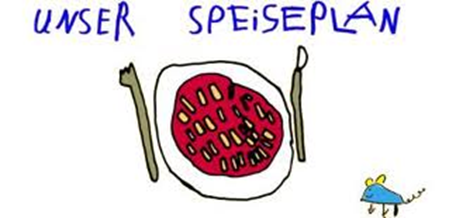 Woche vom 03.-07.01.2021Montag: Maultaschen in GemüsebrüheDienstag:Mischgemüse- RisottoMittwoch:Nudeln mit GemüsesoßeDonnerstag: Bunte Mini Gnocchi, BratwurstFreitag:Tortellini mit Spinat-Ricotta FüllungFrühstück und Mittagessen je 3,00 Euro